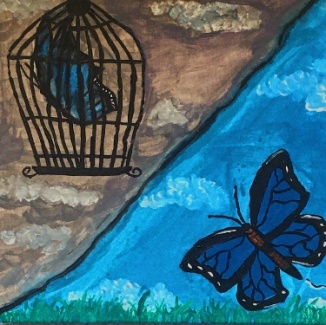 Παιδιά/έφηβοι στις ημέρες COVID-19Κοινωνική/Συναισθηματική Ενδυνάμωση &Ψυχική ανθεκτικότητα ΠΡΟΓΡΑΜΜΑΚύκλος 1Παρασκευή 5/3/202116:00-18:30 -Αναπτυξιακό (νευροβιολογικό/ψυχοκοινωνικό/γνωστικό) υπόβαθρο παιδιών και εφήβων18:30-21:00 -Επικοινωνία και προσέγγιση παιδιών και εφήβωνΣάββατο 6/3/20219:00-10:30 -Πανδημία COVID-19: Κλινικές εκδηλώσεις σε παιδιά και εφήβους10:30-12:30 -Πανδημία COVID-19: Συναισθηματικές και κοινωνικές επιπτώσεις σε παιδιά και εφήβους12:30-14:00 -Πανδημία COVID-19: Στιγματισμός και βία σε άτομα με COVID-19 στη νέα κανονικότητα (the new normal)Κύκλος 2Παρασκευή 19/3/202116:00-18:00 -Διαδικτυακή Εξάρτηση σε παιδιά και εφήβους/ επιπτώσεις λόγω της πανδημία COVID-19/ Τηλεκπαίδευση18:00- 19:30 -Παχυσαρκία σε παιδιά και εφήβους/ Νέα δεδομένα την περίοδο COVID-1919:30 - 21:00 -Έκφραση σεξουαλικότητας παιδιών και εφήβων, συνέπειες από την πανδημία COVID-19Σάββατο 20/3/202109:00-11:30 -Παρουσίαση προγραμμάτων ενδυνάμωσης/διαχείρισης δυσκολιών για παιδιά και εφήβους/δημιουργικής χρήσης του διαδικτύου-ψηφιακή παιδεία (Youth Tech/Youth online/Youth Power)11:30-13:00 -Ευρωπαϊκό Πρόγραμμα Enable/ Selma13:00-14:00 -Παρουσίαση της πρώτης Youth-to-youth πλατφόρμας We-knowhow.grΚύκλος 3Παρασκευή 26/3/202116:00-18:30  -Το άγχος ως συναίσθημα και ο θυμός ως σύμπτωμα στο παιδί και τον έφηβο την εποχή του COVID 1918:30 -21:00 -Διαχείριση Θυμού και Άγχους κατά την περίοδο της πανδημίας Σάββατο 27/3/202109:00-14:00  -Κοινωνικοσυναισθηματική Ενδυνάμωση Παιδιών και Εφήβων (CASEL)Κύκλος 4Παρασκευή 2/4/202116:00-18:30 -Οργάνωση επιδημιολογία της έρευνας/ Βασικές αρχές 18:30-21:00 -Εφαρμογές έρευνας/περίοδος COVID-19Σάββατο 3/4/202109:00-14:00 -ΑΞΙΟΛΟΓΗΣΗ – ΓΡΑΠΤΕΣ ΕΞΕΤΑΣΕΙΣΔιδάσκοντεςΑσημίνα Γαλλή Καθηγήτρια Παιδιατρικής -  Παιδιατρικής Ενδοκρινολογίας ΑΠΘ,Διευθύντρια Β’ Παιδιατρικής Κλινικής Π.Γ.Ν.Θ. ΑΧΕΠΑ,Γραμματέας Ελληνικής Εταιρείας Εφηβικής Ιατρικής (ΕΕΕΙ)Αθανάσιος ΘήριοςΠαιδίατρος MSc – Ακαδημαϊκός Υπότροφος ΕΚΠΑ Μονάδα Εφηβικής Υγείας (ΜΕΥ), Β΄ Παιδιατρική Κλινική Παν/μίου ΑθηνώνΝοσοκομείο Παίδων «Π & Α Κυριακού»ΠΜΣ «Στρατηγικές Αναπτυξιακής και Εφηβικής Υγείας»Αλέξανδρος ΚαπανιάρηςPhD, Μεταδιδακτορικός Ερευνητής Τ.Ι.Ε. Δ.Π.Θ.  Συντονιστής Εκπαιδευτικού Έργου Πληροφορικής ΠΕ.Κ.Ε.Σ. ΘεσσαλίαςΜέλος Σ.Ε.Π. Ε.Α.ΠΝίκος Α. Καρανταγλής Παιδίατρος, Ινστιτούτο Επιστημονικών Ερευνών Πανελλήνιου Ιατρικού Συλλόγου, Τομέας Δημόσιας ΥγείαςΆρης Λορέντζος Ψυχολόγος  MSc, Ακαδημαϊκός Υπότροφος ΕΚΠΑ Μονάδα Εφηβικής Υγείας (ΜΕΥ), Β΄ Παιδιατρική Κλινική Παν/μίου ΑθηνώνΝοσοκομείο Παίδων «Π & Α Κυριακού»Μαρία ΜαθιουδάκηΨυχολόγος  MScΠΜΣ «Στρατηγικές Αναπτυξιακής και Εφηβικής Υγείας»Σωτηρία ΜακαρώνηΨυχολόγος Υγείας MSc, Υπ. Διδάκτωρ Ιατρικής Σχολής Πανεπιστημίου ΑθηνώνΕπιστ. Υπεύθυνη Κέντρου Πρόληψης Εξαρτήσεων & Προαγωγής της Ψυχοκοινωνικής Υγείας «ΠΡΟΝΟΗ» Δήμου Κηφισιάς – Ο.ΚΑ.ΝΑ.Λίλλιαν ΜαρκάκηΨυχίατρος, MScΜέλος ΔΣ Ελληνικής Ψυχιατρικής Εταιρείας & Ιατρικού Συλλόγου Αθηνών (ΙΣΑ)Φλώρα ΜπακοπούλουΑναπλ. Καθηγήτρια Παιδιατρικής – Εφηβικής ΙατρικήςΕπιστημονική Υπεύθυνη Ειδικού Κέντρου Εφηβικής Ιατρικής (Ε.Κ.Ε.Ι.), Έδρα UNESCO Εφηβικής Υγείας και ΙατρικήςΑ’ Παιδιατρική Κλινική Παν/μίου ΑθηνώνΝοσοκομείο Παίδων «Αγία Σοφία»Βάσια ΜπούμπαΨυχολόγος  MScΕυρωπαϊκό Πρόγραμμα SELMAΕλένη ΠαναγούληΠαιδίατρος MSc, PhD – Ακαδημαϊκός Υπότροφος ΕΚΠΑ Μονάδα Εφηβικής Υγείας (ΜΕΥ), Β΄ Παιδιατρική Κλινική Παν/μίου ΑθηνώνΝοσοκομείο Παίδων «Π & Α Κυριακού»ΠΜΣ «Στρατηγικές Αναπτυξιακής και Εφηβικής Υγείας»Ελένη ΠαπαμιχαλάκηΕκπαιδευτικός MEd Σύμβουλος Εφηβικής Υγείας MScΣταυρούλα ΠαπαδάκουΠαιδίατρος-Αναπτυξιολόγοςτ. Συντονίστρια – Διευθύντρια Παιδιατρικού Τμήματος Ασκληπιείο ΒούλαςΑντιπρόεδρος Δ.Σ. Μονάδας «Σπύρος Δοξιάδης» & Δ.Σ. Ελληνικής Εταιρείας Εφηβικής Ιατρικής (Ε.Ε.Ε.Ι.)Θεόδωρος ΣεργεντάνηςMD, PhD, Ιατρός – Επιδημιολόγος, Επιστ. Συνεργάτης Θεραπευτικής Κλινικής ΕΚΠΑ,  Νοσοκομείο  «Αλεξάνδρα» ΠΜΣ «Στρατηγικές Αναπτυξιακής και Εφηβικής Υγείας» - Ιατρική Σχολή ΕΚΠΑ Ευαγγελία ΣιαφαρίκαΥπεύθυνη Αγωγής Υγείας Διεύθυνσης  Π.Ε. Β΄ ΑθήναςΥποψ. Διδάκτωρ Ιατρικής Σχολής ΕΚΠΑΑνδρονίκη ΣταυρίδουΣτρατιωτικός Ψυχολόγος, MSc, Στρατιωτική Σχολή ΕυελπίδωνΠΜΣ «Στρατηγικές Αναπτυξιακής και Εφηβικής Υγείας»Άρτεμις ΤσίτσικαΑναπλ. Καθηγήτρια Παιδιατρικής – Εφηβικής Ιατρικής Επιστημονική Υπεύθυνος  Μονάδας  Εφηβικής Υγείας  (Μ.Ε.Υ.) Β΄ Παιδιατρική Κλινική ΕΚΠΑ (Β΄ΠΠΚ)Νοσοκομείο Παίδων «Π. & Α. Κυριακού»Πρόεδρος Ελληνικής Εταιρείας Εφηβικής Ιατρικής (ΕΕΕΙ)Βάνα Τζάννε Ψυχολόγος  MScΕπιστ. Συνεργάτης Μονάδα Εφηβικής Υγείας (ΜΕΥ), Β΄ Παιδιατρική Κλινική Παν/μίου ΑθηνώνΝοσοκομείο Παίδων «Π & Α Κυριακού»Ευθαλία ΤζίλαΠαιδοψυχίατρος MSc – Ακαδημαϊκός Υπότροφος ΕΚΠΑ Μονάδα Εφηβικής Υγείας (ΜΕΥ), Β΄ Παιδιατρική Κλινική Παν/μίου ΑθηνώνΝοσοκομείο Παίδων «Π & Α Κυριακού»Μαρίζα ΤσολιάΚαθηγήτρια Παιδιατρικής – Λοιμωξιολογίας Διευθύντρια B΄ Παιδιατρικής Κλινικής  ΕΚΠΑΝοσοκομείο Παίδων «Π.&Α. Κυριακού»Δημήτριος ΦιλίππουΕπίκουρος Καθηγητής Ανατομίας, Ιατρική Σχολή ΕΚΠΑ Πρόεδρος Εθνικού Οργανισμόού Φαρμάκων (ΕΟΦ)Αναστάσιος Χατζής Παιδίατρος-Εντατικολόγοςτ.Συντονιστής – Διευθυντής ΜΕΘ ΝοσοκομείουΠαίδων Η ΑΓΙΑ ΣΟΦΙΑ, Πρώην Πρόεδρος ΕΟΜΜέλος ΔΣ του ΙΣΑΣτέλλα ΧρηστίδηΨυχίατρος MSc, PhD, Επιμελήτρια Α’ Ψ.Ν.Α.,Επιστ. Υπεύθυνος Τμήματος Προβληματικής Χρήσης του Διαδικτύου Μονάδας Απεξάρτησης «18 ΑΝΩ», Ψ.Ν.Α.Θεοδώρα Ψαλτοπούλου Καθηγήτρια Θεραπευτικής - Επιδημιολογίας - Προληπτικής Ιατρικής, Θεραπευτική Κλινική, Νοσοκομείο "Αλεξάνδρα", Ιατρική Σχολή ΕΚΠΑ